Реквізити навчальної дисципліниПрограма навчальної дисципліниОпис навчальної дисципліни, її мета, предмет вивчення та результати навчанняНавчальна дисципліна «Практичний курс іноземної мови» належить до циклу соціально-гуманітарної підготовки. Предмет навчальної дисципліни «Практичний курс іноземної мови» визначається як сукупність мовних та мовленнєвих знань, навичок та умінь, необхідних для формування іншомовної комунікативної компетентності у соціально-побутовій та професійній сферах.Студенти першого курсу вивчають дисципліну «Практичний курс англійської мови. Частина 1», метою якого є здобуття знань, удосконалення навичок та розвиток умінь ефективно і адаптивно використовувати англійську мову в різноманітних ситуаціях соціального, навчально-академічного спілкування відповідно до потреб міжкультурного спілкування. З метою підвищення рівня іншомовної компетентності під час опанування дисципіни відбувається перспективний перехід на рівень В1+, дескриптори якого передбачають просунутий рівень мовних навичок та вмінь, а саме:- говоріння: підтримувати інтеракцію та висловлюватись у цілому ряді контекстів, наприклад: слідувати головним, пунктам широкої дискусії; висловлювати або формулювати власні погляди та думки у неформальній дискусії; підтримувати розмову або дискусію, навіть при наявності пауз для граматичного і лексичного планування та виправлення; без підготовки вступати у розмови на знайомі теми; висловлювати невдоволення; виявляти ініціативність в інтерв'ю/консультації; узагальнювати і виражати власну думку про коротке оповідання, статтю, розмову, дискусію, інтерв'ю чи документ і відповідати на наступні запитання щодо деталей; проводити підготовлене інтерв'ю; описувати процес, даючи детальні інструкції; обмінюватись накопиченою фактичною інформацією про повсякденне звичайне життя та незвичайні події, що певним чином стосуються особистих  та міжкультурних інтересів;- аудіювання: розуміти фактичну інформацію визначаючи як загальний зміст повідомлення, навчально-академічних лекцій, інструкцій, тощо, так і конкретні деталі аудіоматеріалів на теми, що представляють особистий та міжкультурний інтерес;- читання: розуміти основний зміст формального письмового спілкування та передавати цю інформацію іншим; отримувати інформацію з  автентичного тексту великого обсягу або декілька текстів з метою знаходження потрібної інформації або з метою визначення тематики публікації; розуміти загальний зміст письмового повідомлення використовуючи метатекстові одиниці; вміти використовувати контекст з метою встановлення значення частини тексту або окремих лексичних одиниць;- письма: писати послідовні зв'язні тексти на ряд знайомих тем у межах свого кола інтересів,  узагальнюючи й оцінюючи інформацію та аргументи з певної кількості джерел; писати повідомлення або твір з розвиненою аргументацією, наводячи докази "за" і "проти" певної точки зору та пояснюючи переваги і недоліки різних варіантів; узагальнювати інформацію та аргументи з певної кількості джерел.Пререквізити та постреквізити дисципліни (місце в структурно-логічній схемі навчання за відповідною освітньою програмою)Пререквізити: базовий рівень володіння іноземною мовою не нижче В1 за загальноєвропейською шкалою оцінювання, опанований в результаті проходження шкільної програми. Постреквізити: продовження вивчення дисципліни «Практичний курс іноземної мови» з метою оволодіння рівнем В1+.Зміст навчальної дисципліни Назва розділів і темАнглійська моваІ семестрMy University: “Igor Sikorsky KPI”. Question formsTime and Dates. Present SimpleWeather. Past SimpleBiography. Family. The PronounIdentity. Review of verb tensesTales. Present Perfect and Past SimpleTelling a story. Narrative tensesFuture. The Future (plans, predictions)Dealing with understanding. RevisionІІ семестрGreat Britain and London. Articles and ModifiersWe study English. The Plural of NounsUkraine and Kyiv. Countable/ Uncountable NounsUSA and Washington DC. Prepositions of time and placeJobs. Modals of obligation: must/ have to/ shouldFunction: Reaching agreement. RevisionUnit 5 Solutions. Comparatives and SuperlativesPolite requests. Question tagsНавчальні матеріали та ресурсиБазові підручники:1. Clare, A. & Wilson, J.J. (2015). Speakout. Intermediate. Students’ Book. Second edition. Pearson Education Limited.2. Clare, A. & Wilson, J.J. (2013). Speakout. Pre-Intermediate. Students’ Book. Second edition. Pearson Education Limited.3. Shpak, V. K. (2008). English for everyday communication. Kyiv: Vyshcha shkola.4. Chmel, V. V. (2009). English speaking skills. Textbook for first-year engineering students. Kyiv: NTUU “KPI”.Допоміжна література:1. Murphy, R. (2015). Essential Grammar in Use: A self-reference and practice book for intermediate students of English. Third edition. Cambridge University Press.2. Dooley, J. & Evans, V. (2008). Grammarway 2. Express Publishing.3.  Gore, S. & Smith, D.G. (2007). Oxford English for Socializing. Oxford University Press.4. King, D. (2005). Socializing. Delta Publishing.5. Mann, M. & Taylore-Knowles, S. (2008). Destination B1. Macmillan.6. Clarke, S. (2008). Macmillan English Grammar in Context. Intermediate.Macmillan.7. English for Academics. (2014). [In collaboration with the British Council]. Cambridge University Press.Он-лайн ресурси:https://learnenglish.britishcouncil.org/en/english-emails https://esol.britishcouncil.org https://learnenglishteens.britishcouncil.org/https://www.bbc.co.uk/learningenglish/Навчальний контентТематика практичних занятьІ СЕМЕСТРII СЕМЕСТРМетодика опанування навчальної дисципліни (освітнього компонента)Загальний методичний підхід до викладання навчальної дисципліни «Практичний курс іноземної мови» визначається як комунікативно-когнітивний, зорієнтований на діяльність, у центрі якої знаходиться студент – суб’єкт навчання. Методика викладання іноземної мови поєднує засадничі положення комунікативної методики, спрямовані на формування іншомовної комунікативної компетентності, в якій спілкування є водночас як кінцевою метою вивчення мови, так і засобом її досягнення.  Робота на практичних заняттях спрямована на здобуття знань, розвиток та вдосконалення навичок і умінь спілкуватися в іншомовному середовищі, ефективне опрацювання іншомовних джерел інформації, відбір необхідної інформації, розвиток навичок і умінь критичного аналізу, розвиток навичок і умінь іншомовної письмової комунікації. Тематика практичних занять відповідає поставленим освітнім цілям підготовки студентів з іноземної мови та детально розглядається у програмі навчальної дисципліни «Практичний курс іноземної мови».Самостійна робота студента/аспірантаСамостійна робота здобувача є основним засобом засвоєння навчального матеріалу у вільний від навчальних занять час і включає: опрацювання додаткового матеріалу, підготовку до практичних занять, виконання індивідуальних завдань тощо. Індивідуальні завдання є однією із форм організації самостійного навчання, яка має на меті поглиблення, узагальнення та закріплення знань, умінь та навичок,  які студенти одержують в процесі формального навчання. Серед типових індивідуальних завдань:  виконання завдань на платформі Sikorsky, конкурсні творчі роботи, інтерактивні постери та презентації, віртуальні подорожі, написання есе, виконання в індивідуальному порядку вправ різного рівня складності  тощо.Політика та контрольПолітика навчальної дисципліни (освітнього компонента)Студенти зобов’язані відвідувати всі заняття за розкладом, не запізнюватися та дотримуватися етики поведінки. Для успішного проходження дисципліни необхідно працювати з базовою та додатковою літературою, літературою на електронних носіях та в Інтернеті. Для засвоєння курсу необхідні відвідування та регулярна підготовка до занять. Студент повинен дотримуватися «Кодексу честі КПІ ім. Ігоря Сікорського» (https://kpi.ua/code): виявляти дисциплінованість, вихованість, доброзичливість, чесність, відповідальність.Заохочувальні бали надаються за відмінну підготовку рефератів, написання проектів, участь у науково – практичних конференціях, олімпіадах.Види контролю та рейтингова система оцінювання результатів навчання (РСО)На першому занятті студенти ознайомлюються із рейтинговою системою оцінювання (РСО) дисципліни, яка побудована на основі Положення про систему оцінювання результатів навчання https://document.kpi.ua/files/2020_1-273.pdf Зокрема, рейтинг студента з дисципліни складається з балів, які можна отримати за відповіді на практичних заняттях протягом двох семестрів і за виконання МКР у І семестрі та підсумкового тесту у ІІ семестрі. На першому занятті І та ІІ семестрів проводиться вхідне та поточне тестування, оцінки за які не входять до рейтингу студентів. В результаті, максимальний середній ваговий бал дорівнює: 	80 балів: 32 заняття = 2,5 бали	МКР =10 балів	Підсумковий тест = 10 балівВідповіді на практичних заняттях включають в себе: роботу з підручником та розкриття розмовних тем. Модульна контрольна робота проводиться з метою перевірки засвоєння студентами матеріалів модуля в кінці першого семестру. Модульна контрольна робота складається з 7 завдань у 15 варіантах. Метою є перевірка оволодіння студентами навичок аудіювання, читання, граматики, письма, говоріння. Робота складається з: Аудіювання тексту загальнотехнічного (гуманітарного) спрямування (5 питань). 	Максимальна кількість балів – 10 балів, кожне питання – 2 бали.Розуміння прочитаного тексту загальнотехнічного  (гуманітарного) спрямування (10 питань).	Максимальна кількість балів – 20 балів, кожне питання – 2 бали.Розуміння прочитаного тексту з метою перевірки лексичних навичок студента (10 питань).	Максимальна кількість балів – 10 балів, кожне питання – 1 бал.Граматичного завдання (20 речень).	Максимальна кількість балів – 20 балів, кожне питання – 1 бал.Перекладацької практики: переклад речень, які відповідають програмному матеріалу (10 речень).	Максимальна кількість балів – 10 балів, кожне питання – 1 бал.Письмового завдання, метою якого є перевірка навичок письма, уміння писати англійською мовою, зв’язний та логічно завершений текст.	Максимальна кількість балів – 10 балів.Говоріння: бесіда за запропонованими темами.	Максимальна кількість балів – 20 балів: за монологічне мовлення – 5 балів;                                                                                   за діалогічне мовлення – 15 балів.Для спрощення розрахунку вводимо коефіцієнт 0,1. Таким чином максимальна кількість балів за МКР = 100 балів х 0,1 = 10 балів.		Відмінно		9 –10 б.		Добре                	7 – 8 б.		Задовільно        	6 – 5 б.		Достатньо         	5 – 4 б.		Незадовільно     	менше 4 б.Підсумкове тестування – ваговий бал – 10 складається з 7 завдань у 15 варіантах. Метою є перевірка оволодіння студентами навичок аудіювання, читання, граматики, письма, говоріння. Робота складається з: Аудіювання тексту загальнотехнічного (гуманітарного) спрямування (5 питань). 	Максимальна кількість балів – 10 балів, кожне питання – 2 бали.Розуміння прочитаного тексту загальнотехнічного (гуманітарного) спрямування (10 питань).	Максимальна кількість балів – 20 балів, кожне питання – 2 бали.Розуміння прочитаного тексту з метою перевірки лексичних навичок студента (10 питань).	Максимальна кількість балів – 10 балів, кожне питання – 1 бал.Граматичного завдання (20 речень).	Максимальна кількість балів – 20 балів, кожне питання – 1 бал.Перекладацької практики: переклад речень, які відповідають програмному матеріалу (10 речень).	Максимальна кількість балів – 10 балів, кожне питання – 1 бал.Письмового завдання, метою якого є перевірка навичок письма, уміння писати англійською мовою, зв’язний та логічно завершений текст.	Максимальна кількість балів – 10 балів.Говоріння: бесіда за запропонованими темами.	Максимальна кількість балів – 20 балів: за монологічне мовлення -5 балів;                                                                                  за  діалогічне мовлення – 15 балів.Для спрощення розрахунку вводимо коефіцієнт 0,1. Таким чином максимальна кількість балів за підсумковий тест:100 балів х 0,1 = 10 балів.		Відмінно		9 –10 б.		Добре                	7 – 8 б.		Задовільно        	6 – 5 б.		Достатньо         	5 – 4 б.		Незадовільно     	менше 4 б.Згідно з Положенням про поточний, календарний та семестровий контроль результатів навчання в КПІ ім. Ігоря Сікорського (https://kpi.ua/document_control) календарний контроль - атестація -  проводиться на 7-8 та 14-15 тижнях кожного семестру навчання і реалізується шляхом визначення рівня відповідності поточного рейтингу успішності студента за визначеними в РСО критеріям.На передостанньому занятті весняного семестру проводиться підсумковий розрахунок рейтингової оцінки RD студентам, додаються заохочувальні бали (не більше 10 балів)за творчу роботу. 	Студенти, які набрали необхідну кількість балів (RD≥60), мають можливість:-	отримати залікову оцінку (залік) відповідно до набраного рейтингу. В такому разі до заліково-екзаменаційної відомості вносяться бали RD та відповідні оцінки;-	виконувати залікову контрольну роботу з метою підвищення оцінки.Зміст залікової контрольної роботи (максимальна кількість балів – 100)  : Тестове завдання №1 (Listening Comprehention).	           Максимальна кількість балів – 10, кожне питання – 2 бали.Тестове завдання №2, №3 (Reading Comprehention).	           Максимальна кількість балів – 20, кожне питання – 2 бали.Тестове завдання №4 (English in Use: Vocabulary).	           Максимальна кількість балів – 10, кожне питання – 1 бал.Тестове завдання №5 (English in Use: Grammar) (20 речень).	            Максимальна кількість балів – 20, кожне питання – 1 бал.Тестове завдання №6, №7 (Translation Practice) (10 речень).	            Максимальна кількість балів – 10, кожне питання – 1 бал.Тестове завдання №8 (Writing).	            Максимальна кількість балів – 10.Тестове завдання №9 (Speaking).	            Максимальна кількість балів – 20: за монологічне мовлення – 5 балів;                                                                             за діалогічне мовлення – 15 балів.Якщо оцінка за контрольну роботу більше ніж за рейтингом, студент отримує оцінку за результатами залікової контрольної роботи.Якщо оцінка за контрольну роботу менша ніж за рейтингом, застосовується жорстка РСО – попередній рейтинг студента скасовується і він отримує оцінку з урахуванням результатів залікової  контрольної роботи.Студенти, які набрали протягом двох семестрів рейтинг з кредитного модуля менше 60 балів (але не менше 30 балів), зобов’язані виконувати залікову контрольну роботу. 	Студенти, які не виконали програму, до заліку не допускаються.	Переведення значення рейтингових оцінок з кредитного модуля для виставлення їх до екзаменаційної (залікової) відомості та залікової книжки  здійснюється відповідно до таблиці:Таблиця відповідності рейтингових балів оцінкам за університетською шкалою: Додаткова інформація з дисципліни (освітнього компонента)Визнання результатів навчання, отриманих у неформальній/ інформальній освіті, зокрема міжнародного сертифікату з іноземної мови на рівні В2 та вище, регулюється відповідним чинним положенням:  https://document.kpi.ua/2020_7-177Для  валідації результатів навчання за розпорядженням декана факультету створюється предметна комісія, до якої входять: завідувач  кафедри; науково-педагогічний працівник, відповідальний за освітній компонент, що пропонується до зарахування; науково-педагогічний працівник кафедри технічного факультету/ інституту, як правило, куратор академічної групи здобувача або його науковий керівник. Предметна комісія розглядає подані документи, проводить аналіз їх відповідності силабусу (робочій програмі навчальної дисципліни/ освітнього компонента), проводить співбесіду із здобувачем (за потреби) та приймає одне з рішень:1. визнати результати, набуті під час неформальної освіти та зарахувати їх як оцінку семестрового контролю з відповідної навчальної дисципліни/ освітнього компонента;2. визнати результати, набуті під час неформальної освіти та зарахувати їх відповідно до рейтингової системи оцінювання як поточний контроль з відповідної складової навчальної дисципліни/ освітнього компонента;3.   не визнавати результати, набуті під час неформальної/ інформальної освіти;4. призначити дату проведення позачергового контрольного заходу, відповідно до зазначеного у навчальному плані для навчальної дисципліни/освітнього компонента, що може бути зарахований.Робочу програму навчальної дисципліни (силабус):Укладено:  доцент КАМГС №3   Колосова Ганна Андріївна                                Ухвалено Методичною радою НТУУ «КПІ імені Ігоря Сікорського» (протокол № 12  від  10.05.2023 р.)Погоджено Методичною комісією факультету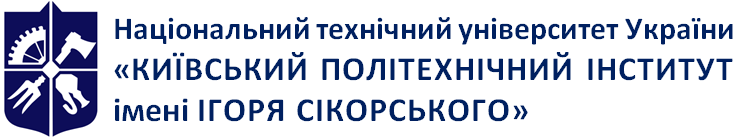 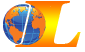 Кафедри англійської мови гуманітарного спрямування №3Практичний курс англійської мови. Частина 1 Робоча програма навчальної дисципліни (Силабус)Практичний курс англійської мови. Частина 1 Робоча програма навчальної дисципліни (Силабус)Практичний курс англійської мови. Частина 1 Робоча програма навчальної дисципліни (Силабус)Рівень вищої освітиПерший (бакалаврський)Галузь знань05 Соціальні та поведінкові наукиСпеціальність051 ЕкономікаОсвітня програмаЕкономіка і бізнес, Економіка бізнес-підприємства, Економічна аналітика, Економічна кібернетика, Міжнародна економікаСтатус дисципліниНормативна Форма навчанняочна (денна)Рік підготовки, семестрІ курс (І, ІІ семестр)Обсяг дисципліни3 кредити (ECTS). Загальний обсяг дисципліни 90 год.: практичні заняття – 72 год., самостійна робота – 18 год.Семестровий контроль/ контрольні заходиМКР – І семестр, залік – ІІ семестрРозклад занять1 заняття на тиждень згідно з розкладом http://rozklad.kpi.ua/Мова викладанняАнглійськаІнформація про 
керівника курсу / викладачівдоцент Колосова Ганна Андріївна, контактний телефон: 044 204 82 05, електронна пошта: kolosova.hanna@lll.kpi.ua, особиста сторінка: https://kamgs3.kpi.ua/node/323Розміщення курсуПосилання на дистанційний ресурс  Google Classroom  код курсу: qv2gfvo№ п/пЗміст завданняМетодичне забезпеченняДомашнє завданняК-сть годин1Вступне заняття. Тестування. Введення теми: “Socializing”. Module 3. Unit 1Lesson 1. “Greetings and introductions” (English for Academics)Lead-inEx. 1, 2 p. 94ListeningFormal and informal greetings. Ex. 3, 4, 5 pp. 94-96SpeakingFormal introductions.Ex. 6, 8 p. 96Language workIntroductions at a conferenceEx. 9 p. 96Role-play some conversationsEx. 7 p. 96.Роздатковий матеріал Unit 1 (Speak out)p. 22Getting to Know Each Other. Lesson 2. “Starting and keeping a conversation going” (English for Academics)Lead-inEx. 1, 2 p. 97Language workAsking questions Follow-up questionsEx. 3, 4, 6 p. 97-98  SpeakingRole-play the questions Ex. 5, 7, 8 p. 98Роздатковий матеріал Reading the text “Our University”.23The topic: “Our University.” (questions, dialogues)Unit 1.1. Who do you think you are?SpeakingEx. 1A,2A, 4 p.8ReadingEx. 3 A, B, C, D p.8ListeningEx. 5 A, B p. 9WritingEx. 9 A p. 10Таблиці, матеріали з Британської бібліотеки.Retelling the topic:”Our University”.Ex. 9 B, 10, 11 A, B, C, 12 p. 1024 Unit 1.2 “Men and women” (Speakout)SpeakingEx.1A Male and Female p. 1110A p. 13ListeningEx. 4ABCD p. 12ReadingEx.3AB p. 11Language workEx.6A, 9AGrammar/Function: Review of  verb tenses: present & past simple versus present & past continuous  Ex. 2A p. 11 Картки.Speaking Unit 1AB.WritingEx.9BVocabularyCollocations with go, take, get, do25Filling in the Forms Including Personal Information. Unit 1.3 "Tell me about yourself" (Speakout)SpeakingEx. 1 AB, 2 A p. 14ListeningEx.4ABReadingTo do well at the interviewEx.3Grammar/Function: Talking about yourself Роздатковий матеріал з Британської бібліотеки.Interview advice.Ex. 8 A p. 15Ex. 6 p. 1626 Unit 1.4 “Second Life”. (Speakout)ListeningEx.2 - DVD viewReadingEx.1ABCSpeakingCreate your own avatarLanguage workEx.5BРоздатковий матеріал з Британської бібліотекиLookback 1.5WritingWrite answers to the questionnaire, 5AB, 6 A p. 17VocabularyRelationships27Filling in the Forms Including Personal Information. Unit 2.1 “Fact or fiction?”. (Speakout)SpeakingEx. 1, 2 A, B, 3 A p. 20, 10 A p. 21, 11 A p. 22Listening4A, B, 5, 6 A p. 20Роздатковий матеріал з Британської бібліотеки.Making a film.VocabularyEx.12,13 p. 22Grammar/Function: Present perfect versus past simpleEx. 9 p. 21Project work11 A p. 2228. Unit 2.2 “What really happened?”. (Speakout)SpeakingEx. 1, 2 p. 23ListeningEx. 2 p. 23 News reportsReadingEx.3A, B, 4 ABC p. 23Grammar/Function: Narrative tenses Ex. 5 ABC p. 24Роздатковий матеріал Ex. 6 p. 24,Ex. 7A p. 24Ex. 9A p. 25Ex. 11 C p. 2529Unit 2.3 “I don’t believe it!”. (Speakout)SpeakingEx. 1 AB, 2 AB p. 26, 7AListeningEx.3B, 5B ReadingIf someone is lying Ex. 1 B p.26Grammar/Function: Telling a storyРоздатковий матеріал з Британської бібліотеки.Keeping a story going - tips.Writing A true/lie storyVocabularyUsing comments while listeningEx. 6 A p. 27210 Unit 2.4 “Hustle”. (Speakout)ListeningEx.3AB, 4 A, p. 28, 5, 6A p. 29SpeakingInventing details Ex. 1, 2 p. 28Writing A newspaper articleEx. 7A p. 29Роздатковий матеріал з Британської бібліотеки.VocabularyCrime collocations.Lookback – 2.5211. Unit 3.1 “You’re going where?”. (Speakout)SpeakingTeenagers’ problems Ex. 1 p. 32, 9 AB p. 34ListeningEx. 5AB p. 33ReadingEx 2 ABC p. 32Language workCommunication 8 A p. 34Grammar/Function: The Future (plans) Ex. 4 A p. 32Роздатковий матеріал з Британської бібліотеки.Using note formsWriting Messages Ex. 10 p. 34VocabularyIdioms Ex. 11 AB p. 34Ex. 12 p. 34212. Unit 3.2 “Getting connected”. (Speakout) ListeningEx. 1, 2 ABC, 3 p. 35SpeakingEx. 7 A, B, C p. 37Grammar/Functions:The Future (predictions) Ex. 4 AB p. 35Роздатковий матеріал з Британської бібліотеки.Ex. 5AB p. 36, Ex. 6 A p. 36Ex. 8A p. 37213.Unit 3.3 “In other words…”  (Speakout)SpeakingEx. 1ABC, 2 A p. 38ListeningEx. 3 ABC p. 38Grammar/Functions:Dealing with misunderstandings. Role-playing – Ex. 6A p.39Роздатковий матеріал з Британської бібліотеки.Predictions from BBC programme.Vocabulary:Types of misunderstandings.Ex. 4 p. 39214.Describing Daily Life and Learning Experience in Oral and Writing.Lesson 3. “Showing interest & reacting to news” (English for Academics)Lead-in: Ex. 1, 2 p. 99 Language work:Showing interest Ex. 3 p. 100Speaking:Ex. 4, 5 p. 100Роздатковий матеріал з Британської бібліотеки.Unit 3.4.Ex. 3 p. 40Ex. 4, 5A p. 40215.Describing Daily Life and Learning Experience in Oral and Writing.Lesson 4 “Inviting” (English for Academics) Lead-in: Ex. 1, 2 p. 101Listening:Ex. 3, 4, 7 pp. 101-102Speaking: Ex. 5, 8, 10, 11 pp. 101-102 Language work:Accepting or declining Ex. 6, 9  pp. 101-102Роздатковий матеріал з Британської бібліотеки.Unit 3.4.Ex. 7 AB p.41216.Unit 3. 4 The virtual revolution” (Speakout)Vocabulary:Internet communication Speaking:Ex. 1, 2 AB p. 40Ex. 4 C p. 40Listening:Ex. 6 ABC p. 41Роздатковий матеріал з Британської бібліотеки.Lookback – 3.5217.Модульна контрольна роботаКонтрольні завдання 218.Revision and conclusion lessonРоздатковий матеріал2Всього:36№ п/пЗміст завданняМетодичне забезпеченняДомашнє завданняК-сть годин1.Вступне заняття. Роздатковий матеріал з Британської бібліотеки.22.Unit 4.1 “Millionaires”. (Speakout)SpeakingEx. ABC p. 44ReadingEx. 2 AB p. 45Vocabulary:Personal qualitiesEx. 7 AB p. 46Роздатковий матеріал з Британської бібліотеки.Doing the survey.Writing Summarise the questionnaire Ex. 10 A p.46Grammar/Function: Modals of obligation Ex. 5, 6 AB p. 4523.Unit 4. 2. “Dream job ”. (Speakout)ListeningEx. 1, 2 A, B, C. 47ReadingEx. 5 AB p. 48Speaking Ex. 7 p. 48Grammar/Function:Used to and wouldEx. 6 A p. 48Роздатковий матеріал з Британської бібліотеки.Your childhood dreams.Writing Cover letter Ex. 8, 9 ABC p. 49VocabularyFormal/informal styleEx. 3, 4A p. 4724.Unit 4.3. “That’s a good idea”. (Speakout)ListeningEx. 2 AB p. 50, Ex. 3 p. 51ReadingEx. 1 ABC p. 50SpeakingEx. 7 AB p. 51Grammar/Function:Reaching agreementEx. 5A, 6 p. 51Роздатковий матеріал з Британської бібліотеки.Setting up a company.Writing Business planProject workEx. 7 D p. 51VocabularyManaging a discussion Revision of the vocabularyEx. 4 A p. 5125.Unit 4.4. “Gavin and Stacey”. (Speakout)Vocabulary:Office conversationListening:First day in a new jobEx. 1 AB, Ex. 3, 4A p. 525 A p. 53Speaking:Describe a day in your lifeEx. 2 p.52Роздатковий матеріал з Британської бібліотеки.DVDUnit 5.1. Writing:About you daily routes Ex. 5 E p. 53Ex. 6 AB p. 536.Reading and Understanding Announcements. Module 1. Lesson 1 “Conference announcements” (English for Academics)Lead-in:Ex. 1 p. 10Reading: Ex. 2, 3, 4, 5, 6, 7 pp. 10-12Vocabulary:Ex. 8, 9, 10 pp. 12-13 Роздатковий матеріал з Британської бібліотеки.Module 1.Unit 1. Lesson 1 Follow-upEx. 11, 12 pp. 13 (English for Academics)27.Reading and Understanding Announcements. Reading and Understanding Instructions. Module 1. Lesson 2 “Calls for papers” (English for Academics)Lead-in:Ex. 1 p.14Reading: Ex. 2, 3, 4, 5, 6, 7 pp. 14-17Vocabulary:Ex. 8, 9 p. 17Роздатковий матеріал з Британської бібліотеки.Module 1. Unit 1. Lesson 2 Follow-upEx. 10, 11 p. 17 (English for Academics)2Making Arrangements by Phone. Unit 5 "Making arrangements" (Delta)ListeningPhone conversations Ex. 1, 2, 3, 4, 5 pp. 33-34SpeakingMaking suggestions to meet in different situationsGiving Reasons for meeting Ex. 1, 2 p. 32Language workInviting and suggesting Ex. 1 (practice), 2, 3 p. 34-35Роздатковий матеріал з Британської бібліотеки..Unit 5.1. Writing:Ex. 6 AB p. 5329.Making Arrangements by Phone. Unit 5 "Making arrangements" (Delta)ListeningPhone conversationsEx. 7, 8 p. 36SpeakingAgreeing times and places to meet and offering alternativesConfirming arrangements, numbers and addresses Ex. 6 p. 36Ex. 1, 2 (consolidation) pp. 37-38Language workResponding to invitation and suggestionsConfirming times and places.Ex. 5 p. 36Роздатковий матеріал з Британської бібліотеки.Unit 5. Review p. 39 (Delta)210.Unit 5.1. “Machines” (Speakout)SpeakingEx. 1 AB p. 56Ex. 6 ABC p. 57ReadingEx. 2, 3 A, B p. 57Grammar/Function:comparatives and superlatives Ex. 4 ABC, 5 A p. 57Роздатковий матеріал з Британської бібліотеки.WritingAdvantage/disadvantage essayEx. 7 ABCD p. 58Ex. 8 ABC p. 58211.Exchanging Information and Discussing News in Oral and Writing. Module 3. Unit 1. Lesson 5 “Paying and receiving compliments”.Lesson 6 “Saying thank you, sorry, and goodbye”.Lead-in:Ex. 1, 2 p. 103,Ex. 1, 2, p. 105Listening:Ex. 3 p. 103, Ex. 7 p. 106Speaking:Ex. 4, 5, 6 p. 104,Ex. 3, 4, 5, 6 p. 105Роздатковий матеріал з Британської бібліотеки.Module 3. Unit 1. Lesson 6Follow-upEx. 8, p. 10612.Unit 5.2. “Ask the experts” (Speakout) SpeakingEx. 1 ABC, 2 AD p. 59ListeningEx. 4A, 5A p. 60ReadingEx. 3 A p. 60Grammar/Function:Question tagsEx. 6 AB, 7 p. 60Роздатковий матеріал з Британської бібліотеки.Finding information.Writing ReviewVocabularyNoun vs. verbEx. 10 A p. 61Ex. 11 p. 61213.Networking. Module 2. Unit 3. Lesson 1 "Have we met before?" (English for Academics)Lead-in:Ex. 1 p. 76ListeningEx. 2, 3, 5, 6, 9, 10 pp. 76-77SpeakingEx. 7, 8 p. 77Language work:Full and contracted formsEx. 4 p. 76Роздатковий матеріал з Британської бібліотеки.Module 2. Unit 3. Lesson 1Follow-upEx. 11, 12 p. 77214.Socialising in VLE (virtual learning environment)Module 1, Unit 2, Lesson 2 “Virtual learning environment” (English for Academics)Lead-in:Ex. 1 p. 28ReadingEx. 2, 3, 4, 5, 6, 7, 8  p. 28-30Vocabulary:  Ex. 9 p. 30Роздатковий матеріал з Британської бібліотеки.Module 1, Unit 2, Lesson 2Follow-up Ex. 10, p. 31215.Unit 5.3. “It’s out of order”.ListeningEx. 3 AB p. 62ReadingEx. 2 A p. 62SpeakingEx. 1 ABCD p. 62, 6 AB p. 63 Роздатковий матеріал з Британської бібліотеки.Grammar/Function:Polite requests Ex. 4 A, 5 A p. 63216Unit 5.4. «Top Gear»ListeningEx. 3, 4 p. 64ReadingEx. 1, 2 p. 64SpeakingEx. 5 AB p.65Writing Ex. 6 AB p. 65Роздатковий матеріал з Британської бібліотеки.DVDLookback 5.5217Final testКонтрольні завдання218. Залік2Всього:36Кількість балівОцінка100-95Відмінно94-85Дуже добре84-75Добре74-65Задовільно64-60ДостатньоМенше 60НезадовільноНе виконані умови допускуНе допущено